Chair, APT Preparatory Group for WTSA-24PROVISIONAL AGENDAOpening Adoption of the AgendaSummary Record of the 3rd Meeting of the APT Preparatory Group for WTSA-24  List of documents and document allocationPreparation for the WTSA-24 by ITU and other International and Regional Organizations Report of Working Groups Consideration of documents allocated to the PlenaryWorking Groups discussionConsideration of Output documents
Working Groups ReportsPreliminary APT Common Proposals (PACPs) APT View (if any)      Work Plan and Timeline for the APT WTSA-24     Coordination Arrangement for WTSA-24Nomination of Lead/ Assisting Countries for APT Common Proposals (ACPs)APT Coordination Meetings during WTSA-24Other Coordination IssuesDate and Venue of the 5th Meeting of the APT Preparatory Group for WTSA-24Any other mattersClosing ___________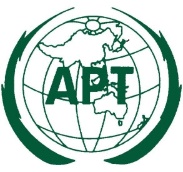 ASIA-PACIFIC TELECOMMUNITYDocument No.:APT WTSA24-4/ADM-01The 4th Meeting of the APT Preparatory Groupfor WTSA-24 (APT WTSA24-4)Document No.:APT WTSA24-4/ADM-0125-28 June 2024, Adelaide, Australia20 March 2024